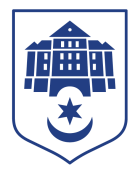 Тернопільська міська рада восьмого скликанняПротокол № 38позапланового засідання виконавчого комітету міської ради08.07.2021				Початок засідання								09.30Головуючий: Надал Сергій.Присутні на засіданні : Гірчак Ігор, Дідич Володимир, Корнутяк Володимир, Кошулінський Руслан,  Кузьма Ольга, Надал Сергій, Остапчук Вікторія, Татарин Богдан, Туткалюк Ольга, Хімейчук Іван.Відсутні: Крисоватий Ігор,Осадця Сергій, Солтис Віктор, Стемковський Владислав,  Якимчук Петро.Кворум є – 10 членів виконавчого комітету. СЛУХАЛИ: Про перекриття руху транспорту на вул.Микулинецька.ДОПОВІДАВ: Ігор Гірчак.ГОЛОСУВАННЯ: за – 10, проти – 0, утримались – 0.ВИРІШИЛИ: рішення № 573 додається.Міський голова						Сергій НАДАЛТетяна Шульга 0674472610